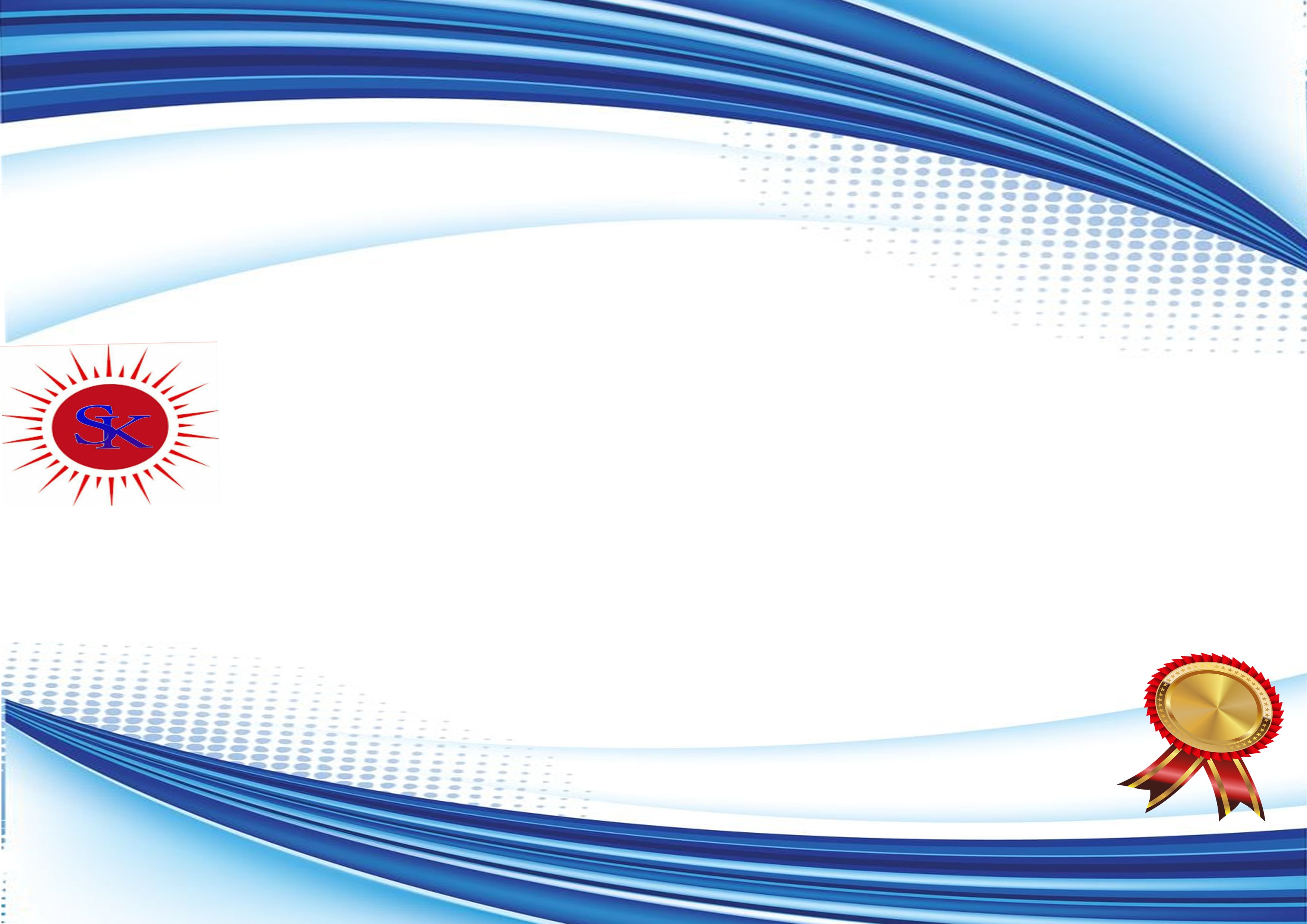 Editorial CertificateSunKrist Publishing Certifies that                Has appointed as an Editorial Board Member for                                                             sunkrist publishing                                                            # 401 w. Golf rd. Arlington Heights,                                                                        Illinois, 60005, USA                                                            Email: info@sunkristpublishing.com